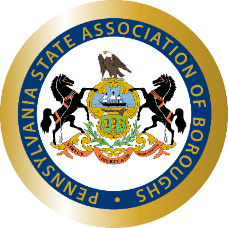 June 12, 2018For Immediate ReleaseLeslie L. SuhrPSAB Director of Public Affairs & Managing Editor, Borough Newslsuhr@boroughs.org   717-756-8703Editor’s Note: Please see attached list of award recipients.PSAB Honors Individuals, Boroughs for Service to CommunityService Awards, Certified Borough Official Awards, Borough News Awards PresentedHershey, PA - The Pennsylvania State Association of Boroughs (PSAB) announced the recipients of the Association’s prestigious service awards at PSAB’s 107th Annual Conference at the Hershey Lodge on Tues., June 12. Awards were presented by PSAB President William S. Rossey, Manager of Sharpsburg Borough, Allegheny County, and Awards Committee Chairman Randy Riddle, Mayor of Grove City Borough, Mercer County. To promote interest in good borough government and to recognize faithful and effective service by elected or appointed borough officials, PSAB has granted borough service awards to each borough official who is a member in good standing with the Association. These members must serve a minimum of 10 years at one or more boroughs. Officials are also recognized for completing a certificate of achievement leadership program and for distinguished service to the community and PSAB. Other awards are given by the Borough News Magazine, the official publication of the Association, to recognize outstanding municipal websites, newsletters, special projects, and social media.Other special awards included the following.Linda Book of Whitehall Borough, Allegheny County, and Donald Reed of Emporium Borough, Cameron County, were honored with the A.C. Scales Award for outstanding service to the Pennsylvania State Association of Boroughs. Carl E. Cox, Sr., of Knoxville Borough, Tioga County and PSAB’s 1st Vice President; Jack J. Lawver, of Brownsville Borough, Fayette County, a Past President of the Association; and Chuck Mummert, of Elizabethtown Borough, Lancaster County, PSAB’s Immediate Past President, were honored with the Anthony J. Defilippi Award. This award, named in honor of PSAB Past President Anthony Defilippi of Leechburg Borough, Armstrong County, recognizes dedication to advancing PSAB’s legislative agenda.Eight individuals were honored with the Distinguished Service Award, which honors service to their community. The honorees are Judith Dici, Ellwood City; John J. Dindak, West Homestead; Larry R. Morley, New Brighton; Timothy Moury, Bethel Park; Joseph Adam, Coalport; Nancy Marano, Emlenton; Lester Ward, Brownsville; and Roy Williams, Susquehanna Depot.During the ceremony, James Digwood of Taylor Borough and David Badger of New Beaver Borough were also recognized as Council Members of the Year by the PA Borough Councils Association.The Association of Mayors of the Boroughs of PA also recognized John J. Dindak of West Homestead Borough as its Mayor of the Year.PSAB is a statewide, non-partisan, non-profit organization dedicated to serving 956 borough governments. Since 1911, PSAB has represented the interests of boroughs and helped to shape the laws that laid their foundation. The Association improves and assists more than 9,000 borough government leaders through legislative advocacy, research, training and professional development, and programs.  Learn more about PSAB at www.boroughs.org. The following awards were presented:Cecil K. Leberknight AwardsThis award is named for Cecil K. Leberknight, a former PSAB President, in honor of his faithful service to PSAB for more than four decades. This award is given annually to promote interest in borough government and to recognize faithful and effective service by borough officials. This award is given to mayors, council members, secretaries, managers, and treasurers who have completed 10 or more years of borough service. Susan K. Barber, EbensburgChristopher J. Betz, TrumbauersvilleAmy L. Botwright, ShoemakersvilleJohn Bova, PitcairnNancy J. BuschCatherine L. ButtonJanet Caldarelli, AmbridgeRobert Hartwick, New BrightonJoseph T. Herbert, West WyomingThomas Holaren, New BrightonCatherine Ann Johnson, TrappeMarguerite Kasanicky, West LeechburgDavid D. Kuhar, EbensburgJosephine M. Laird, Marcus Hook Valerie McElvy, New BrightonGary Meyer, ManorvilleDonald E. Mikec, West ViewTina Iorfido-Miller, AmbridgeDonald Mittner, New BrightonRobert O’Donnell, Pen ArgylJames E. Purcell, PerkasieJohn Prucnal, PitcairnJohn C. Ramer, New BrightonRoberta D. Recenes, TrumbauersvilleDale Reichert, AbbottstownKaren L. Scherer, Kennett SquareClaire E. Shaw, New HopeBrenda Strunk, BernvilleApril Trivitt, AbbottstownDianna S. Walter, LewistownStephen Yenchi, West LeechburgThomas F. Chrostwaite AwardInitiated in 1956, the Thomas F. Chrostwaite Award is given annually to promote interest in borough government and to recognize faithful and effective service by borough official. Named in honor of the founder and first president of the Pennsylvania State Association of Boroughs, this award is given to mayors, council members, secretaries, managers, and treasurers who have completed 20 or more years of borough service.Dana Ackerman, ChapmanLoretta F. Allen, ThompsontownAnthony Branco, Fountain HillGeorge Celli, Ellwood CityEdward A. Child, Trumbauersville David Chromiak, ManorvilleRandy S. Datsko, EbensburgMichael A. George, TrumbauersvilleAnn Bowman Jackson, MillersburgSusan L. Keck, WellsboroRon King, JohnsonburgCathy A. Leech, WestmontKevin M. Ramper, PenbrookKenneth H. Robertson, CantonWilliard I. Roush, ThompsontownDouglas Trotter, Fountain Hill
Carol Sambol AwardThis award is named in honor of Carol Sambol, who admirably served Baden Borough as a council member and represented PSAB for 25 years as a distinguished leader. This award is given to mayors, council members, secretaries, managers, and treasurers who have completed 25 or more years of borough service.Thomas E. Albanese, New BrightonJack B. Fine, New EagleWalter S. Mitchell, Jr., Bear Creek VillageHarcourt N. Trimble, III, TrumbauersvilleDonald Warriner, TiogaBoard of Directors AwardThe Board of Directors Award is given to promote interest in borough government and to recognize faithful and effective service by mayors, council members, secretaries, treasurers, and managers who have completed 30 or more years of borough service.Gene Breznay, SwoyersvillePaul Meuser, ColwynTimothy Grantz, West LeechburgJohn R. Henry, West ViewMichael A. Leonard, RoyersfordLarry R. Morley, New BrightonDonald E. Carman AwardThe award is named in honor of Donald E. Carman, who served Elkland Borough as a council member and represented PSAB as President. This award is given to mayors, council members, secretaries, managers, and treasurers who have completed 35 or more years of borough service.Roy Bower, MillvilleRichard Haddox, New BrightonDaniel L. Penatzer, EbensburgOrelio S. Vecchio, PitcairnPresident’s AwardThe President’s Award is given to recognize exceptionally long and faithful service by borough officials. This award is given to mayors, council members, managers, secretaries, and treasurers who have completed 40 or more years of public service.John Dorin, MontoursvillePaul Farkas, West MayfieldPatricia Grantz, West LeechburgJohn Tichon, MunhallTrustees’ AwardThis award is named in honor of the PSAB Trustees who have represented PSAB and provide distinguished leadership. This award is given to mayors, council members, secretaries, managers, and treasurers who have completed 45 or more years of borough service.Donald J. Baumgarten, Castle ShannonClarence O. McCray, ElginErnest Peterson, South RenovoCharles F. LeeDecker AwardThis award was given for the first time in 1980. Named in honor of the first Executive Vice President of PSAB, this award is given to mayors, council members, secretaries, managers, and treasurers who have completed 50 or more years of boroughs service.Anthony J. Defilippi, LeechburgJohn J. Dindak, West HomesteadPaul Santangelo AwardThis award was named in honor of Paul Santangelo, who served Norristown Borough as a council member for more than 60 years. This award is given to mayors, council members, secretaries, managers, and treasurers who have completed 60 or more years of borough service.William “Bill” Shaw, MonroeA.C. Scales AwardThis award recognizes service to the Pennsylvania State Association of Boroughs. It is given to an individual who has performed exceptionally outstanding service to PSAB. Prior to 1995, the award was known as the Association Award.Linda Book, WhitehallDonald “Stretch” Reed, EmporiumDistinguished Service AwardThis award recognizes borough officials who provide distinguished service to their community.Judith Dici, Ellwood CityJohn J. Dindak, West HomesteadLarry R. Morley, New BrightonTimothy Moury, Bethel ParkJoseph Adam, CoalportNancy Marano, EmlentonLester Ward, BrownsvilleRoy Williams, Susquehanna DepotAnthony J. Defilippi AwardRecipients of this award have displayed a high level of dedication to PSAB’s legislative mission through support of the PSAB Government Affairs Department and the PSAB Resolutions and Policy initiatives. Eligible recipients included individuals from all levels of government service. This award is named for Anthony J. Defilippi, a councilman in Leechburg Borough, Armstrong County, whose tireless dedication and service have advanced PSAB legislative initiatives.Carl E. Cox, Sr., KnoxvilleJack J. Lawver, BrownsvilleChuck Mummert, ElizabethtownCertificate of AchievementThe certificate is given upon completion of the Certified Borough Officials Program a voluntary professional development leadership course.Shannon Berkey, DanvilleSharon O. Council-Harris, YeadonMarsha Davis, RenovoLinda I. Diaz, West YorkJames E. Gehret, HollidaysburgMarie Howells, SellersvillePhil Hynes, BrookvilleGeorge Locke, JenkintownNeil G. Lovekin, MalvernJeffrey McLaughlin, New StantonShane M. Pepe, EmmausJames W. Pflugh, West BrownsvilleJudith Poltanis, HonesdaleWilliam S. Rossey, SharpsburgCorry Sheffler, Southwest GreensburgDebbie Smith, MorrisvilleJason B. Stains, WaynesboroMarlyn Stauffer, JeffersonVictoria Trost, Bryn AthynSylvia Washington, South CoatesvilleDeanne Werkheiser, TatamyPatricia Ann Williams, ColwynRobert E. Winkler, PenndelRobin Zmoda, Pen ArgylBorough News Communication ContestEach year, the Borough News presents awards to boroughs to highlight effective communication in their communities. This year, members will be recognized for websites, newsletters, special projects, and social media.NewslettersUnder 2,500 PopulationFirst Place – Richlandtown BoroughSecond Place – Duncannon BoroughThird Place – Paxtang BoroughHonorable Mention – Trumbauersville BoroughHonorable Mention – Bernville Borough2,501 to 5,000 PopulationFirst Place – Strasburg BoroughSecond Place – New Britain BoroughThird Place – Danville Borough Third Place – Hatfield BoroughHonorable Mention – East Lansdowne Borough Honorable Mention – Etna Borough 7,501 Plus PopulationFirst Place – Wyomissing Borough  Second – Quakertown BoroughThird Place – Whitehall Borough Third Place – Yeadon BoroughHonorable Mention – Swissvale BoroughSpecial Recognition East Lansdowne (Community Calendar)Sharpsburg Borough (Community Map and Guide)Throop Borough (Community Calendar)Trappe Borough (Community Calendar)Social MediaUnder 2,500 PopulationFirst Place – Duncannon Borough2,501 to 5,000 PopulationFirst Place – Millersburg Borough Second Place – East Lansdowne BoroughThird Place – Trappe Borough7,501 Plus PopulationFirst Place – Waynesboro BoroughSecond Place – Quakertown BoroughThird Place – West Mifflin BoroughThird Place – Swissvale BoroughWebsiteUnder 2,500 PopulationFirst Place – Paxtang BoroughSecond Place – Edgeworth BoroughThird Place – Brownsville BoroughThird Place – Bolivar BoroughHonorable Mention – Duncannon Borough2,501 to 5,000 PopulationFirst Place – New Britain BoroughSecond Place – Millersburg BoroughSecond Place – Hatfield BoroughThird Place – Danville BoroughHonorable Mention – Strasburg BoroughHonorable Mention – East Lansdowne Borough5,001 to 7,500 PopulationFirst Place – Selinsgrove BoroughSecond Place – Monaca BoroughThird Place – New Brighton Borough7,501 Plus PopulationFirst Place – Quakertown BoroughSecond Place –  Swissvale BoroughSecond Place – Ambridge BoroughThird Place – West Mifflin BoroughMost Valuable Participant AwardEach year, PSAB recognizes one borough who participates in at least five programs.New Beaver Borough